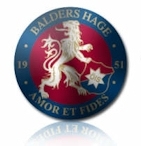 William X-sonDu är nu medlem nr xxxx i ÖIS Supporterklubb Balders Hage, den officiella supporterklubben till Örgryte Idrottssällskap. Vi gratulerar och hälsar välkommen!Tack vareJohan X-sonär du en av många som genom ett medlemskap i Balders Hage stödjer Örgryte IS och som föryngrar supporterskaran!Göteborg den 22/1 2013Styrelsen ÖIS Supporterklubb Balders HageExempel